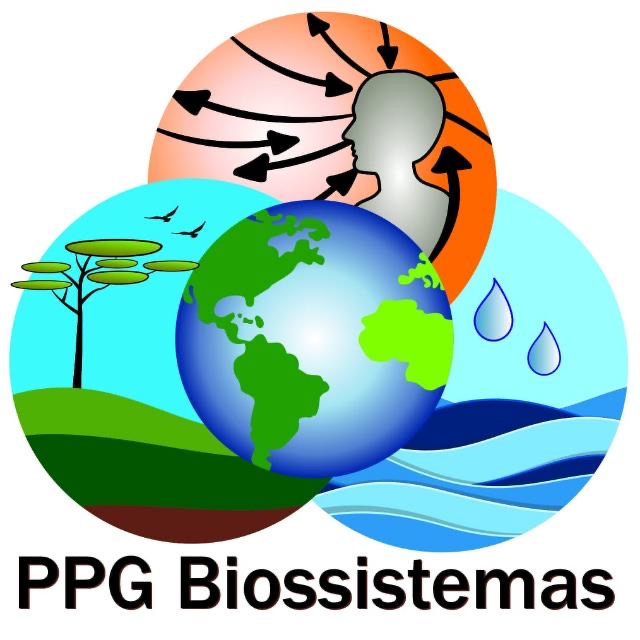 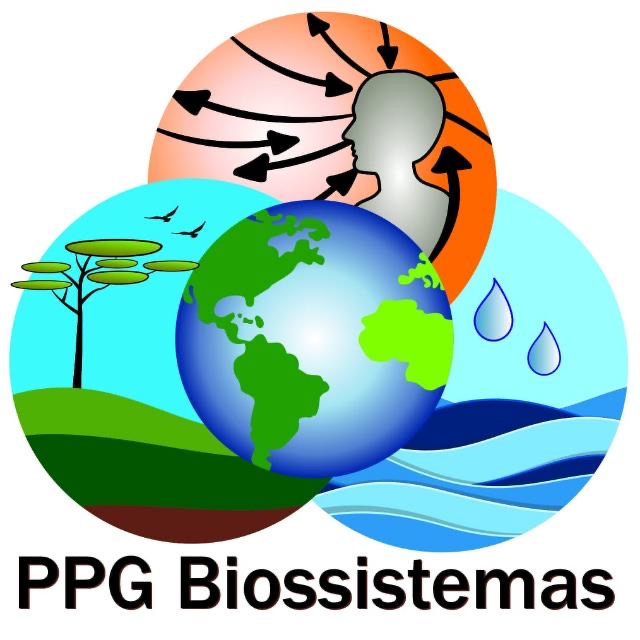 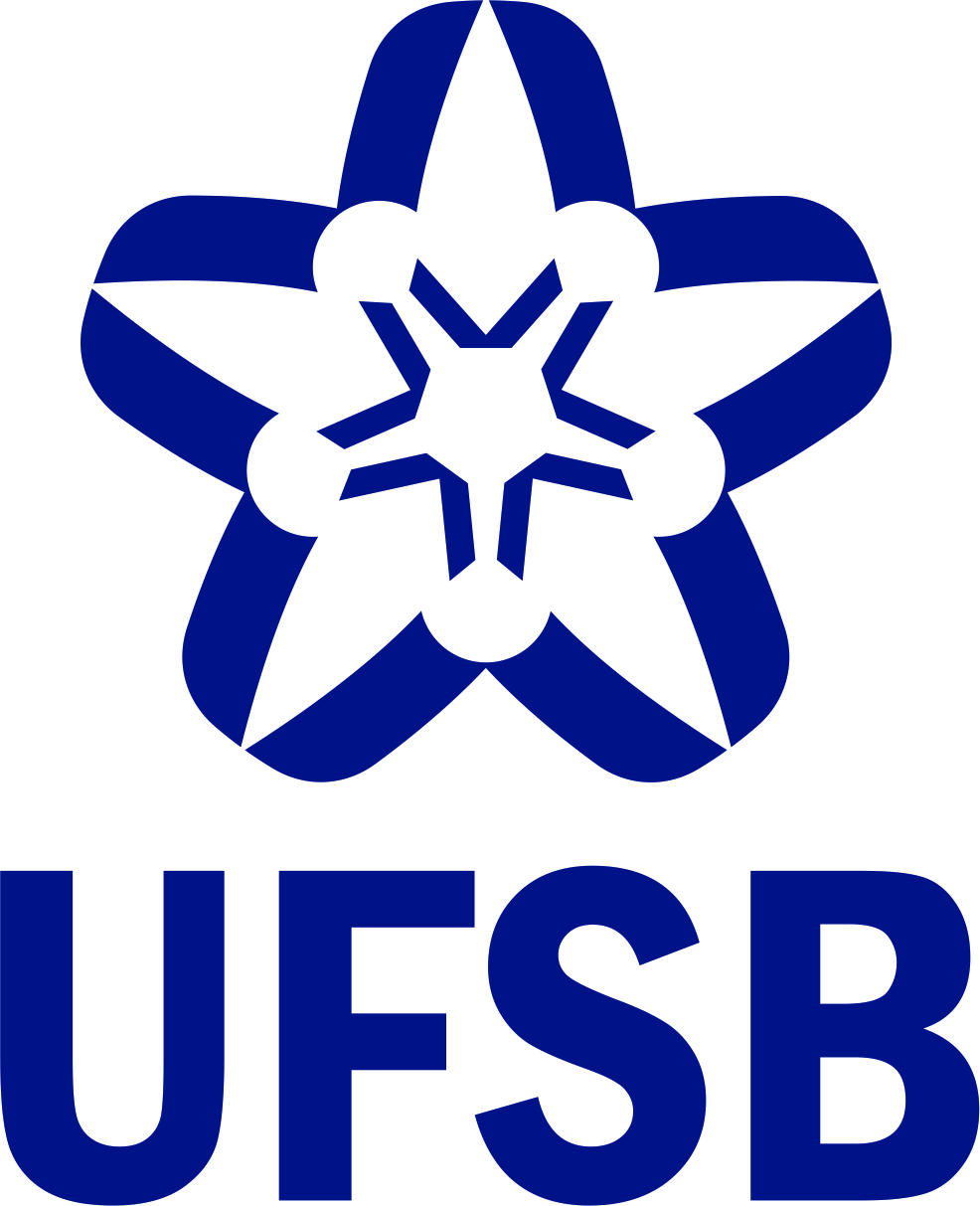 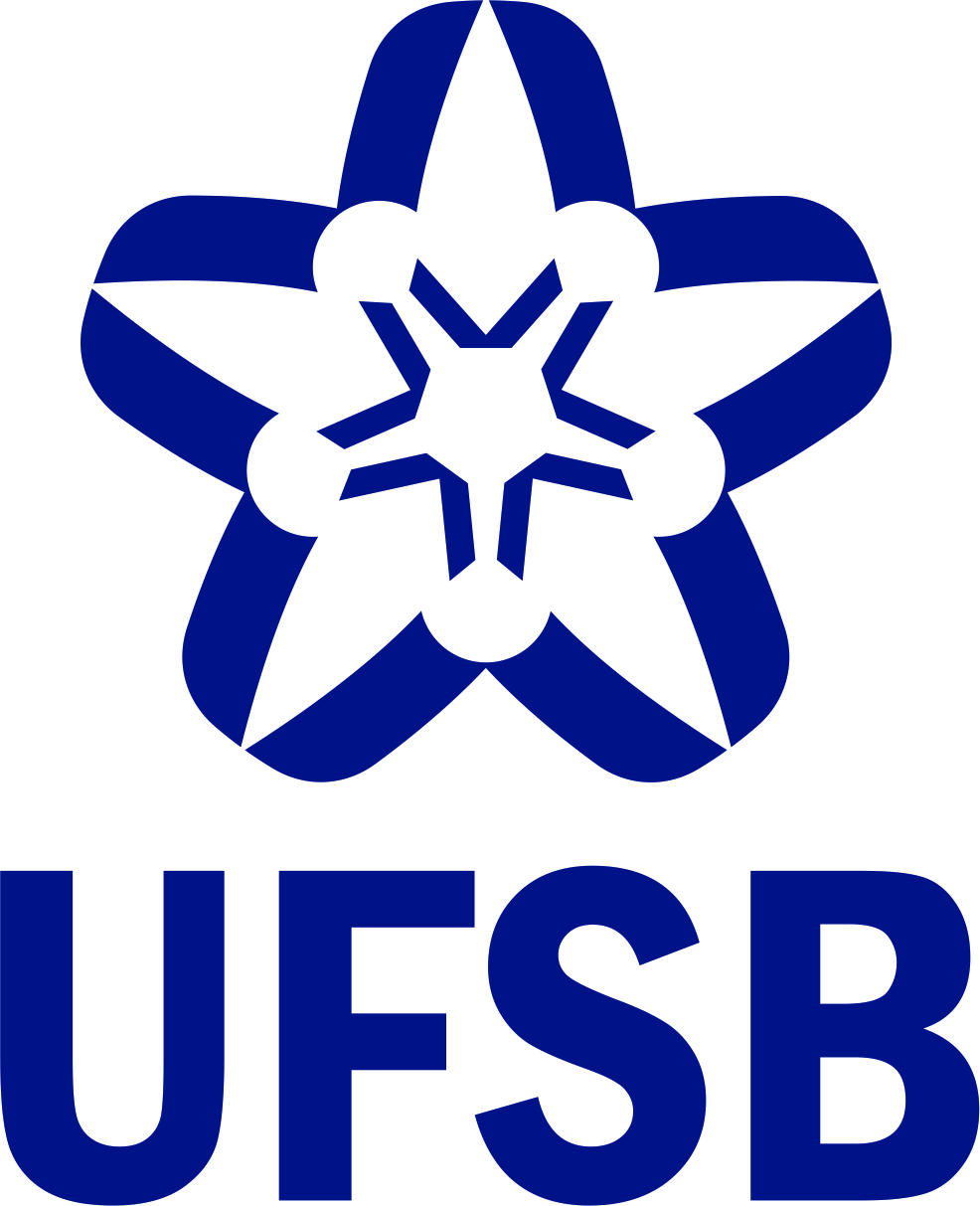 UNIVERSIDADE FEDERAL DO SUL DA BAHIAPRÓ-REITORIA DE PESQUISA E PÓS-GRADUAÇÃOPROGRAMA DE PÓS-GRADUAÇÃO EM BIOSSISTEMASPARECER INDIVIDUAL – EXAME DE QUALIFICAÇÃO DE MESTRADO/DOUTORADOTítulo: xxxNome do Candidato (a): xxxx PARECER ESCRITO: xxxxNOTA ATRIBUÍDA: xxxx__________________________________________xxxxxxxx (membro xx)